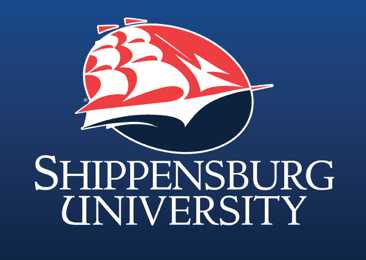 Special Education~Teaching Certifications~Special EducationGrade BandGrade BandCertification Test #Passing ScorePassing ScoreSpecial Education – PreK-12Special Education – PreK-125354151151Sign up for these PECT tests at https://www.ets.org/praxis/register/Sign up for these PECT tests at https://www.ets.org/praxis/register/Sign up for these PECT tests at https://www.ets.org/praxis/register/Sign up for these PECT tests at https://www.ets.org/praxis/register/Sign up for these PECT tests at https://www.ets.org/praxis/register/*Graduate Special Education students seeking their FIRST teaching certification must also take:***Graduate Special Education students seeking their FIRST teaching certification must also take:***Graduate Special Education students seeking their FIRST teaching certification must also take:***Graduate Special Education students seeking their FIRST teaching certification must also take:***Graduate Special Education students seeking their FIRST teaching certification must also take:**Fundamental Subjects: Content Knowledge 551155115511150Sign up for these Praxis tests at https://www.ets.org/praxis/register/ Sign up for these Praxis tests at https://www.ets.org/praxis/register/ Sign up for these Praxis tests at https://www.ets.org/praxis/register/ Sign up for these Praxis tests at https://www.ets.org/praxis/register/ Sign up for these Praxis tests at https://www.ets.org/praxis/register/ 